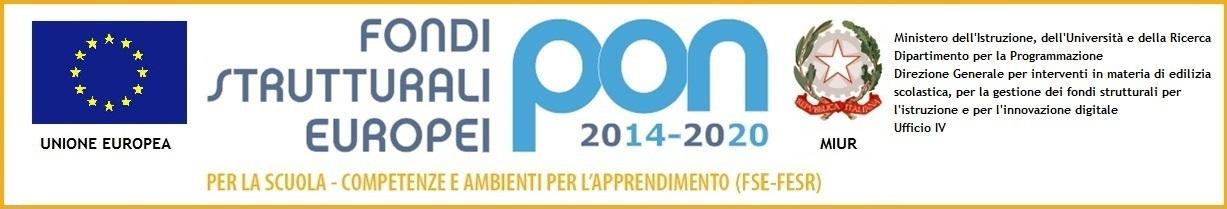 Ministero dell’Istruzione e del MeritoI.C. “Sorelle Agazzi”Via Gabbro, 6/A – 20161 MilanoCentralino Tel. 0288447222C.F. 97271080158 – C.M. MIIC8CR006Codice Univoco Fatturazione – UFAZI1E-mail: miic8cr006@istruzione.it PEC: miic8cr006@pec.istruzione.it Sito Web: www.icsorelleagazzi.gov.it All.2 I sottoscritti ____________________________________ e ________________________________Genitori/ Esercenti la responsabilità genitoriale dell’alunn_ ________________________________frequentante la classe _____ sez.____  del plesso scolastico di via ___________________________                                                                           DELEGANOIl/La sig./sig.ra:________________________ documento n°_______________________              rilasciato da __________________________________, valido fino al _______________;Il/La sig./sig.ra:________________________ documento n°_______________________              rilasciato da __________________________________, valido fino al _______________;Il/La sig./sig.ra:________________________ documento n°_______________________              rilasciato da _____________________________, valido fino al _____________________ .CONSAPEVOLI che la responsabilità della scuola cessa dal momento in cui il/laproprio/a figlio/a viene affidato alla persona delegata, SOLLEVANO la scuola da qualsiasi responsabilità conseguente.SI IMPEGNANO a fornire tempestiva comunicazione delle variazioni inerenti i nominativi delle persone delegate ai docenti della classe.Allegano alla presente copia dei documenti di identità in corso di validità dei soggetti deleganti e delle persone delegate. Dichiarano di avere effettuato tale richiesta in osservanza delle disposizioni sulla responsabilità genitoriale, consapevoli delle responsabilità cui va incontro in caso di dichiarazione mendace, così come previsto dall’art. 76 del DPR n. 445/2000.Milano, ________________ 20__Firma (leggibile) dei genitori o degli esercenti la responsabilità genitoriale ____________________________ ____________________________DELEGA ANNUALE E PER L’INTERO CORSO DI STUDI PER PRELEVARE L’ALUNNO/A IN USCITA DA SCUOLA 